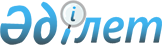 Об определении целевых групп населения в 2012 годуПостановление акимата Камыстинского района Костанайской области от 1 марта 2012 года № 61. Зарегистрировано Управлением юстиции Камыстинского района Костанайской области 13 марта 2012 года № 9-11-135

      В соответствии с подпунктом 13) пункта 1 статьи 31 Закона Республики Казахстан от 23 января 2001 года "О местном государственном управлении и самоуправлении в Республике Казахстан", пунктом 2 статьи 5, подпунктом 2) статьи 7 Закона Республики Казахстан от 23 января 2001 года "О занятости населения" и в целях содействия занятости целевых групп населения акимат Камыстинского района ПОСТАНОВЛЯЕТ:



      1. Определить перечень лиц, относящихся к целевым группам населения:

      1) малообеспеченные;

      2) молодежь в возрасте до двадцати одного года;

      3) воспитанники детских домов, дети-сироты и дети, оставшиеся без попечения родителей, в возрасте до двадцати трех лет;

      4) одинокие, многодетные родители, воспитывающие несовершеннолетних детей;

      5) граждане, имеющие на содержании лиц, которые в порядке, установленном законодательством Республики Казахстан, признаны нуждающимися в постоянном уходе, помощи или надзоре;

      6) лица предпенсионного возраста (за два года до выхода на пенсию по возрасту);

      7) инвалиды;

      8) лица, уволенные из рядов Вооруженных Сил Республики Казахстан;

      9) лица, освобожденные из мест лишения свободы и (или) принудительного лечения;

      10) оралманы;

      11) выпускники организации высшего и послевузовского образования;

      12) лица, высвобожденные в связи с ликвидацией работодателя-юридического лица либо прекращением деятельности работодателя-физического лица, сокращением численности или штата работников;

      13) лица, состоящие на учете службы пробации уголовно–исполнительной инспекции;

      14) молодежь в возрасте от двадцати одного до двадцати девяти лет;

      15) лица, длительное время (год и более) не работающие;

      16) лица старше сорока пяти лет, зарегистрированные в уполномоченном органе в качестве безработных;

      17) безработные, завершившие профессиональную подготовку и (или) переподготовку повышения квалификации по направлению уполномоченного органа по вопросам занятости;

      18) безработные, уволенные в связи с завершением сроков временных и сезонных работ.



      2. Контроль за исполнением настоящего постановления возложить на заместителя акима района Жаксыбаева Аскар Жакановича.



      3. Данное постановление вводится в действие после дня его первого официального опубликования.      Аким Камыстинского района                  Б. Утеулин 
					© 2012. РГП на ПХВ «Институт законодательства и правовой информации Республики Казахстан» Министерства юстиции Республики Казахстан
				